Arbeitsblatt I: Zahlungsbilanz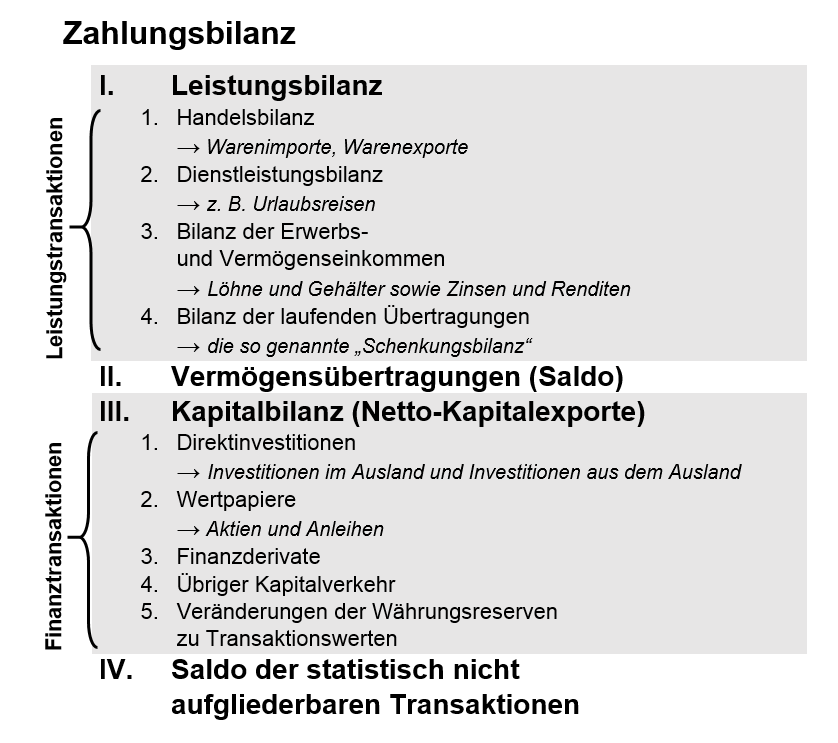 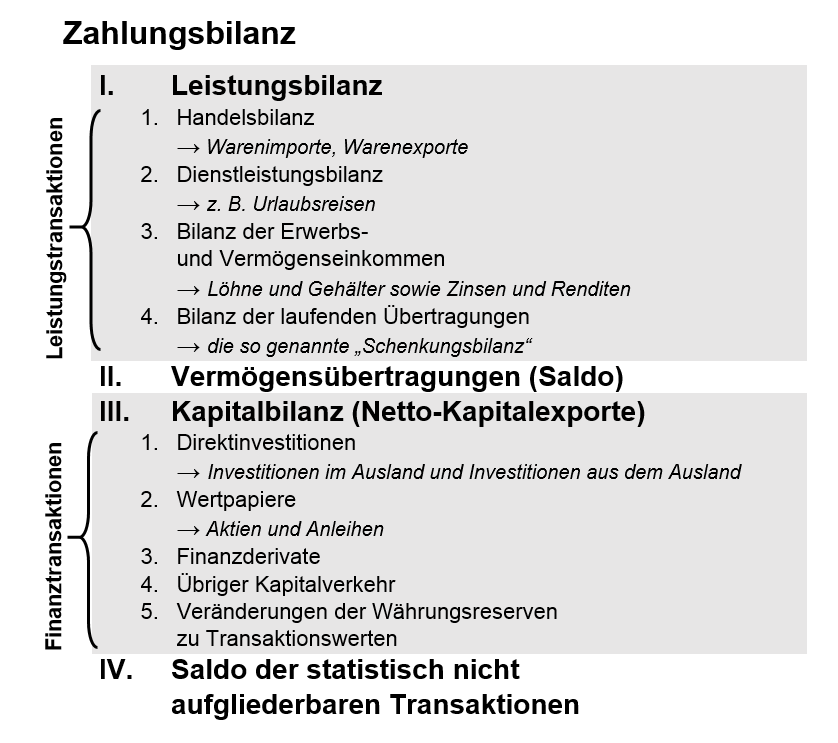 Arbeitsblatt II: DefinitionenArbeitsblatt: Zahlungsbilanz Musterlösung